T.C.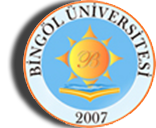 BİNGÖL ÜNİVERSİTESİ REKTÖRLÜĞÜÜniversitemiz Sağlık Bilimleri Enstitüsü’ne “Bingöl Üniversitesi Lisansüstü Eğitim ve Öğretim Yönetmeliği” ve “Bingöl Üniversitesi Lisansüstü Eğitim ve Öğretim Uygulama Esasları” çerçevesinde 2020-2021 Öğretim yılı Bahar Dönemi için aşağıda belirtilen Yüksek Lisans Programlarına öğrenci alınacaktır.GENEL ŞARTLAR: Başvuracak adayların “ALES SAYISAL, ALES SÖZEL VE ALES EŞİT AĞIRLIK” puanı en az 55 olmalıdır. Önemli TarihlerBAŞVURU ADRESİ: Lisansüstü başvuruları 19 Ocak 2021 -02 Şubat 2021 tarihleri arasında http://obs.bingol.edu.tr/oibs/ogrsis/basvuru_login.aspx adresi üzerinden Online olarak yapılacaktır. BAŞVURUDA İSTENİLEN BELGELER: 1. Dilekçe (Yüksek Lisans başvuru dilekçesi Enstitü web sayfasında “Dokümanlar” bölümünden temin edilecektir). 2. Lisans Diploması  3. Lisans Not Transkript Belgesi  4. Ön lisanstan tamamlama yoluyla lisans mezunu olan adaylar için Birleştirilmiş Transkript Belgesi. 5. Lisans öğrenimini yurt dışında tamamlamış adaylar için Yükseköğretim Kurumunca verilen denklik belgesi, diploma ve transkriptlerinin Türkçeye çevrilmiş noter onaylı bir örneği. 6. ALES Sonuç Belgesi (Başvuru tarihinde ALES geçerlilik süresi olan 5 yılın dolmamış olması gerekir). 7.  Adaylar ön kayıt ekranında vesikalık fotoğraflarını dijital ortamda yüklemelidirler. 8. Askerlik Durum Belgesi (Erkek adayların kesin kayıt tarihi itibari ile askerlik probleminin bulunmaması gerekir). NOT: 1. Kesin kayıt hakkı kazanan adaylar, kesin kayıt esnasında nüfus cüzdanı fotokopisi, ikametgâh belgesi, 3 adet vesikalık fotoğraf ve başvuruda istenen belgelerin fotokopileri ile birlikte asıllarını ibraz etmek zorundadırlar.2. Kesin kayıt hakkı kazanan adaylar, kayıt sırasında online başvuru belgesinin imzalı çıktısını ibraz etmek zorundadırlar.AÇIKLAMA: 1. Başvurular sadece Online olarak yapılacaktır.  2. Eksik veya yanlış beyanda bulunan adayların başvuruları geçersiz sayılacaktır. 3. Adaylar, başvurularının onaylanıp/onaylanmadığını sistemden takip etmek zorundadırlar. Başvurusu onaylanmayanların başvuruları değerlendirmeye alınmayacaktır. 4. Kazanan öğrencilerin isim listeleri ilgili Enstitülerin web sayfalarından ilan edilecektir. Ayrıca adaylara tebligat yapılmayacaktır. 5. Adaylar Enstitü içerisinde sadece bir tezli yüksek lisans programına başvuru yapabilirler (Tezsiz yüksek lisans hariç). 6. Dörtlük sistemden yüzlük sisteme not dönüşüm puanı olmayanlar için YÖK Not Dönüşüm Tablosu esas alınacaktır.DEĞERLENDİRMETezli Yüksek Lisans için;* ALES puanının %50’si, lisans mezuniyet notunun %50’ı alınarak değerlendirme yapılır. (Covid  Pandemisi nedeniyle alımı olduğu karara istinaden Üniversitemiz Senatosunun kararına istinaden; Yüksek Lisans değerlendirmelerinde Yabancı Dil Puanı değerlendirmeye alınmayacaktır.)NOT: (1) Herhangi bir EABD/EASD’da tezli yüksek lisans programına başvurabilmesi için; adayların lisans diplomasına programın ilgili olduğu puan türünde en az 55 veya üzeri ALES puanına sahip olduğunu gösteren ÖSYM sınav sonuç belgesi veya bilgisayar çıktısı gerekir. Üniversitenin lisansüstü programlarına öğrenci kabulünde ALES geçerlilik süresi dolmamış olması gerekir. Ancak,a) Konservatuvar programları ile güzel sanatlar fakültelerinin sadece özel yetenek sınavı ile öğrenci kabul eden programlarının enstitülerdeki anasanat ve anabilim dallarına öğrenci kabulünde ALES şartı aranmaz.b) Doktora/sanatta yeterlik/tıpta uzmanlık/diş hekimliğinde uzmanlık/veteriner hekimliğinde uzmanlık/eczacılıkta uzmanlık mezunlarının yüksek lisans programlarına başvurularında ALES şartı aranmaz.c) Birinci fıkranın (b) bendi kapsamındaki adayların değerlendirme işlemleri için; Mezun olduğu lisansüstü programa girişteki puan türü veya uzmanlık alanı dikkate alınmaksızın ALES puanı 70 puan olarak alınır.SAĞLIK BİLİMLERİ ENSTİTÜSÜNOT: Adaylar enstitü içerisinde sadece bir tezli yüksek lisans programına başvuru yapabilirler. Bir tezli yüksek lisans programına başvuru yapan aday, aynı anda tezsiz yüksek lisans programlarına da başvuru yapabilir. Bunun tersi de geçerlidir.Başvuru Başlama Tarihi19.01.2021Kesin Yerleştirme Sonuçlarının İlanı10 Şubat 2021Son Başvuru Tarihi02.02.2021 Saat:16:00Asıl Adayların Kesin Kayıt Tarih Aralığı11-16 Şubat 2021Sonuçların İlanı05.02.2021Yedek Kontenjan İlanı Tarihi16 Şubat 2021 Saat 17:00’dan sonraSonuçlar İtiraz Tarihleri08-09 Şubat 2020Yedekler İçin Kesin Kayıt Tarih Aralığı17-19 Şubat 2021Anabilim DalıBilim DalıALES Puan TürüT.C. UyrukluÜNİPYatay GeçişÖzel ŞartlarAnabilim DalıBilim DalıALES Puan TürüT.C. UyrukluÜNİPYatay GeçişÖzel ŞartlarVeterinerlik Cerrahisi-SAY1--Veteriner Fakültesi mezunu olmakVeterinerlik Parazitolojisi-SAY1--Veteriner Fakültesi mezunu olmakBeden Eğitimi ve Spor-SAY-SÖZ-EA15--Spor Bilimleri Fakülteleri, Beden Eğitimi ve Spor Yüksek Okulları ve Eğitim Fakültelerinin Beden Eğitimi ve Spor Öğretmenliği Bölümlerinden mezunu olmak